РОССИЙСКАЯ ФЕДЕРАЦИЯ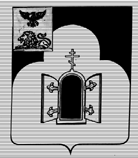 БЕЛГОРОДСКАЯ ОБЛАСТЬМУНИЦИПАЛЬНЫЙ РАЙОН «ЧЕРНЯНСКИЙ РАЙОН»МУНИЦИПАЛЬНЫЙ СОВЕТ ЧЕРНЯНСКОГО РАЙОНА                                   Сорок первая                                     сессия второго созываР Е Ш Е Н И Е28 июня 2017 г.                                                                                                № 423Об утверждении Положения «О службе по взаимодействию со СМИ  администрации муниципального района «Чернянский район» Белгородской области»В соответствии со статьей 25 Устава муниципального района «Чернянский район» Белгородской области Муниципальный совет Чернянского районарешил:1. Утвердить Положение о службе по взаимодействию со СМИ администрации муниципального района «Чернянский район» Белгородской области (приложение).2. Признать утратившим силу решение Муниципального совета Чернянского района от 10.12.2014 г. № 153 «Об утверждении Положения об отделе по взаимодействию  с правоохранительными, судебными, контрольно-надзорными органами и СМИ администрации муниципального района «Чернянский район» Белгородской области».3. Разместить настоящее решение на официальном сайте органов местного самоуправления Чернянского района в сети Интернет в подразделе «Решения» раздела «Муниципальный совет» (адрес сайта: http://www.admchern.ru).4. Ввести в действие настоящее решение со дня его размещения на официальном сайте органов местного самоуправления Чернянского района в сети Интернет в подразделе «Решения» раздела «Муниципальный совет» (адрес сайта: http://www.admchern.ru).5. Контроль за выполнением настоящего решения возложить на постоянную комиссию Муниципального совета Чернянского района по законности, нормативной и правовой деятельности, вопросам местного самоуправления и руководителя аппарата администрации Чернянского района.   И. о. председателя Муниципального совета Чернянского района                                                                   С.В.ШаповаловПриложение к решению Муниципального совета Чернянского районаот 28.06.2017 г. № 423Положение о службе по взаимодействию со СМИ  администрации муниципального района «Чернянский район» Белгородской областиРаздел 1.  Общие положенияСлужба  по взаимодействию со СМИ  администрации муниципального района «Чернянский район» Белгородской области (далее -Служба) является структурным подразделением  администрации муниципального района «Чернянский район» Белгородской области (далее – администрация Чернянского района), обеспечивает взаимодействие администрации Чернянского района с представителями средств массовой информации Чернянского района и Белгородской области.Руководство  осуществляет начальник Службы. Служба  в своей деятельности руководствуется нормативно-правовыми документами: Конституцией РФ, законами РФ, постановлениями и распоряжениями Правительства РФ, нормативными правовыми актами Белгородской  области, Уставом Чернянского района, настоящим Положением и другими правовыми актами, регулирующими деятельность  Службы.Положение о Службе  утверждается решением Муниципального совета Чернянского района.1.5. Служба организует и осуществляет свою деятельность на принципах тесного взаимодействия с отделами и структурными подразделениями администрации Чернянского района, администрациями городского и сельских поселений, средствами массовой информации, политическими объединениями и общественными организациями, с судебными, контрольно-надзорными и правоохранительными органами, предприятиями и организациями, религиозными объединениями, расположенными на территории Чернянского района.Раздел 2. Основные цели и задачи Службы2.1. Основными целями Службы  являются:2.1.1. планирование и организация работы Службы по предоставлению средствам массовой информации сведений о деятельности главы администрации Чернянского района, об издаваемых им актах, заявлениях, выступлениях, встречах  других мероприятиях с его участием, а также с участием его заместителей;2.1.2. организация подготовки и распространение в средствах массовой информации материалов о деятельности администрации Чернянского района, ее структурных подразделений, иных органов местного самоуправления Чернянского района в виде сообщений, статей, фото– и видеоматериалов;2.1.3. осуществление  оперативного информирования главы администрации Чернянского района о позиции средств массовой информации по поводу решений и выступлений главы администрации Чернянского района и руководителей структурных подразделений администрации Чернянского района;2.1.4. оперативное информирование главы администрации Чернянского района о позиции политических партий, общественных объединений, религиозных организаций и средств массовой информации по поводу решений и выступлений главы администрации  Чернянского района, об откликах на них в средствах массовой информации;2.2. В своей деятельности Служба решает следующие задачи:2.2.1. осуществление контроля за реализацией постановлений, распоряжений и поручений Губернатора Белгородской области, главы администрации Чернянского района по вопросам, относящимся   к компетенции Службы;2.2.2. информирование средств массовой информации о мероприятиях, проводимых Муниципальным советом Чернянского района, его членами и посещенных сотрудниками Службы; 2.2.3. информационно-аналитическое обеспечение деятельности главы администрации Чернянского района, мониторинг информационного пространства, изучение, анализ и прогнозирование развития социально-политической ситуации в Чернянском районе, укрепление связей с политическими партиями, общественными объединениями и религиозными организациями, средствами массовой информации, реализация информационной политики главы администрации Чернянского района;2.2.4. информационное и аналитическое обеспечение подготовки и принятия управленческих решений главы администрации Чернянского района и его заместителей.Раздел 3. Функции  СлужбыОсновными функциями Службы являются:разработка проектов нормативных правовых актов, входящих в компетенцию Службы;осуществление контроля за исполнением регламентов по вопросам, относящимся к компетенции Службы;    подготовка отчетов, справочных, информационных, аналитических, инструктивных, методических и иных материалов по вопросам, входящим в компетенцию  Службы;3.4. планирование и организация работы Службы по предоставлению средствам массовой информации сведений о деятельности главы администрации Чернянского района, об издаваемых им актах, заявлениях, выступлениях, встречах и других мероприятиях, проводимых в Чернянском районе;3.5. подготовка и распространение в средствах массовой информации материалов о деятельности администрации Чернянского района и ее структурных подразделений, Муниципального совета Чернянского района в виде сообщений, статей, фото- и видеоматериалов;3.6. оперативное информирование главы администрации Чернянского района о позиции средств массовой информации по поводу решений и выступлений главы администрации Чернянского района и руководителей структурных подразделений администрации Чернянского района;3.7. подготовка и проведение пресс-конференций, других мероприятий и акций информационного характера, проводимых с участием представителей средств массовой информации и общественности, обеспечение их комплексного информационного и организационного сопровождения;3.8.  подготовка пресс-релизов и других информационных материалов для представителей средств массовой информации;3.9.  осуществление  взаимодействия с пресс-службами предприятий и организаций, действующих на территории Чернянского района и Белгородской области;3.10. осуществление регулярного обновления новостной ленты на официальном сайте органов местного самоуправления Чернянского района в пределах компетенции Службы;3.11. формирование базы данных средств массовой информации Чернянского района;3.12. проведение  мониторинга  электронных и печатных средств массовой информации, обобщение материалов и информирование о них главы администрации Чернянского района и его заместителей;3.13. координация  вопросов организации и проведения подписной кампании на периодические издания на территории Чернянского района.Раздел 4. Права Службы Служба для осуществления своих задач и функций имеет следующие права:4.1. запрашивать и получать в пределах своих полномочий в установленном порядке от руководителей и специалистов подразделений администрации Чернянского района, муниципальных унитарных предприятий, муниципальных учреждений  и иных организаций необходимую информацию для СМИ, а также другие материалы, необходимые для аналитической деятельности Службы;4.2. вносить главе администрации Чернянского района, заместителям главы администрации Чернянского района, иным должностным лицам администрации Чернянского района предложения для принятия решений по реализации задач  и функций, возложенных настоящим Положением на  Службу;4.3. 	проводить совещания, семинары, конференции, круглые столы для рассмотрения вопросов, относящихся к компетенции  Службы; 4.4. привлекать, с согласия руководителей структурных подразделений администрации Чернянского района, специалистов для подготовки  документации, докладов, ответов на запросы и письма;4.5. участвовать в оперативных совещаниях, коллегиях и других мероприятиях администрации Чернянского района, в которых необходимо присутствие сотрудника Службы;  4.6. проходить подготовку, переподготовку и повышение квалификации, предусмотренные областным законодательством;4.7. представлять интересы администрации Чернянского района в государственных органах, органах местного самоуправления, организациях, учреждениях и предприятиях по вопросам, относящимся к компетенции Службы;4.8. пользоваться в установленном порядке информационными базами, банками данных администрации Чернянского района, областных и федеральных органов исполнительной власти;4.9. использовать районные и иные системы связи коммуникаций.Раздел 5. Ответственность СлужбыНачальник Службы несет персональную ответственность за осуществление возложенных на Службу полномочий.Раздел 6. Структура  Службы6.1. Служба подчиняется   непосредственно  руководителю аппарата администрации Чернянского района.6.2. Служба  имеет в своем составе следующие штатные единицы: - начальник  Службы – 1 чел.Раздел 7. Заключительные положения7.1. Возложение на работников Службы обязанностей, не предусмотренных настоящим Положением, не допускается.7.2. Администрация Чернянского района обязана обеспечить  Службу необходимыми нормативными материалами, необходимой  методической литературой, а также обеспечить в установленном порядке доступ  Службы к сети Интернет, телефонной связи.7.3. Изменения и дополнения в настоящее Положение вносятся решением Муниципального совета Чернянского района по представлению главы администрации Чернянского района.___________